COVERING LETTERFirst author*1), Second author 2), etc.[Garamond 12]Manuscript has main author and co-authors. Author names should not contain academic title or rank. Indicate the corresponding author clearly for handling all stages of pre-publication and post-publication. Consist of full name author and co-authors. Corresponding author is a person who is willing to handle correspondence at all stages of refereeing and publication, also post publication. First author*: Name		: (Author names should not contain academic title or rank)Affiliation	:E-mail		:Orcid ID		: (if the author doesn’t have the ID please register at https://orcid.org/)Second author: Name		: (Author names should not contain academic title or rank)Affiliation	:E-mail		:Orcid ID	: Third author: Name		: (Author names should not contain academic title or rank)Affiliation	:E-mail		:Orcid ID	: Fourth author: Name		: (Author names should not contain academic title or rank)Affiliation	:E-mail		:Orcid ID	: TITLE[Indonesian] [FONT TIMES GARAMOND 12 pt BOLD]First author name*, Second Author Name, Third Author Name (Garamond, 12 pt, center)Full name of the individual authors and institutions where the research was conducted, in accordance with a mailing address. Give an asterisk (*) in the contact person for correspondence.First authorintitution’s(Garamond, 12 pt, center)Second authorintitution’s(Garamond, 12 pt, center)Third authorintitution’s(Garamond, 12 pt, center)*corresponding email:abcd@abcd.com (Garamond, Bold, 10pt, Center)ABSTRACT [Garamond 12 pt,Bold]A concise and factual abstract is required. Each paper should be provided with an abstract of about 150-250 words. The abstract should state briefly the purpose of the research, the principal results and major conclusions. An abstract is often presented separately from the article, so it must be able to stand alone. The abstract must be integrated and independent which is consist of introduction and purpose, methods, results, conclusion, and suggestion. However, the abstract should be written as a single paragraph without these headers. For this reason, References should be avoided. Also, non-standard or uncommon abbreviations should be avoided, but if essential they must be defined at their first mention in the abstract itself. The abstract must be written using 150 until 250 words which have no reference and accompanied keywords. [Garamond 12pt, single].Keywords: DNA; Paddy fields; Organic; Soybean; etc (separate by semicolons)Keywords are the labels of your manuscript and critical to correct indexing and searching. Keywords should not more than 5 words or phrases in alphabetical order which has not been used in the title. Therefore the keywords should represent the content and highlight of your article. Use only those abbreviations that are firmly established in the field. e.g. DNA..[Garamond 12pt, single].[NB: Abstract in English, Title and body text in Indonesia]PENDAHULUAN (introduction)[Garamond 12pt, Bold, single]The Introduction section should explain:[Garamond 12pt, single]1.	The background to the study2.	The aims3.	A summary of the existing literature4.	The reason why the study was necessary5.	As you compose the introduction, think of readers who are not experts in this field. Introduction must be written using 750 until 1000 words.METODE PENELITIAN (materials and methods)Materials and methods should give reproducible experiment to the readers and must be written using 400 to 600 words. The methods section should include:1.	Specify the time and place of study in the first section.2.	The aim, design, and setting of the study.3.	The characteristics of participants or description of materials.4.	A clear description of all processes and methodologies employed. Generic names should generally be used. When proprietary brands are used in research, include the brand names in parentheses.5.	The type of statistical analysis used, including a power calculation if appropriate.6.	Studies involving human participants, data or tissue or animals must include statement of ethics approval and consent.HASIL DAN PEMBAHASAN (results and discussion)Result and discussion must be written in the same part. They should be presented continuously start from the main result to the supporting results and equipped with a discussion. Unit of measurement used should follow the prevailing international system. All figures and tables should be active and editable by an editor. The discussion should explore the significance of the results of the work. Please highlight differences between your results or findings and the previous publications by other researchers.Tabel 1.  Xxx xxx[Garamond 12pt, single]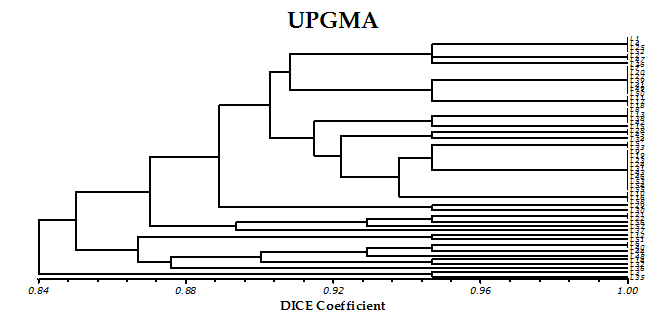 Gambar 1.Xxxxxx xxxx[Garamond 12pt, single] Equation:………....................................................................................... (1)Remarks: ...............................................................................................................Figures and TablesFigures and tables should be editable ones.Figures’s remarks placed in bottom with before 4pt. The title of figures placed after the remarks with single space.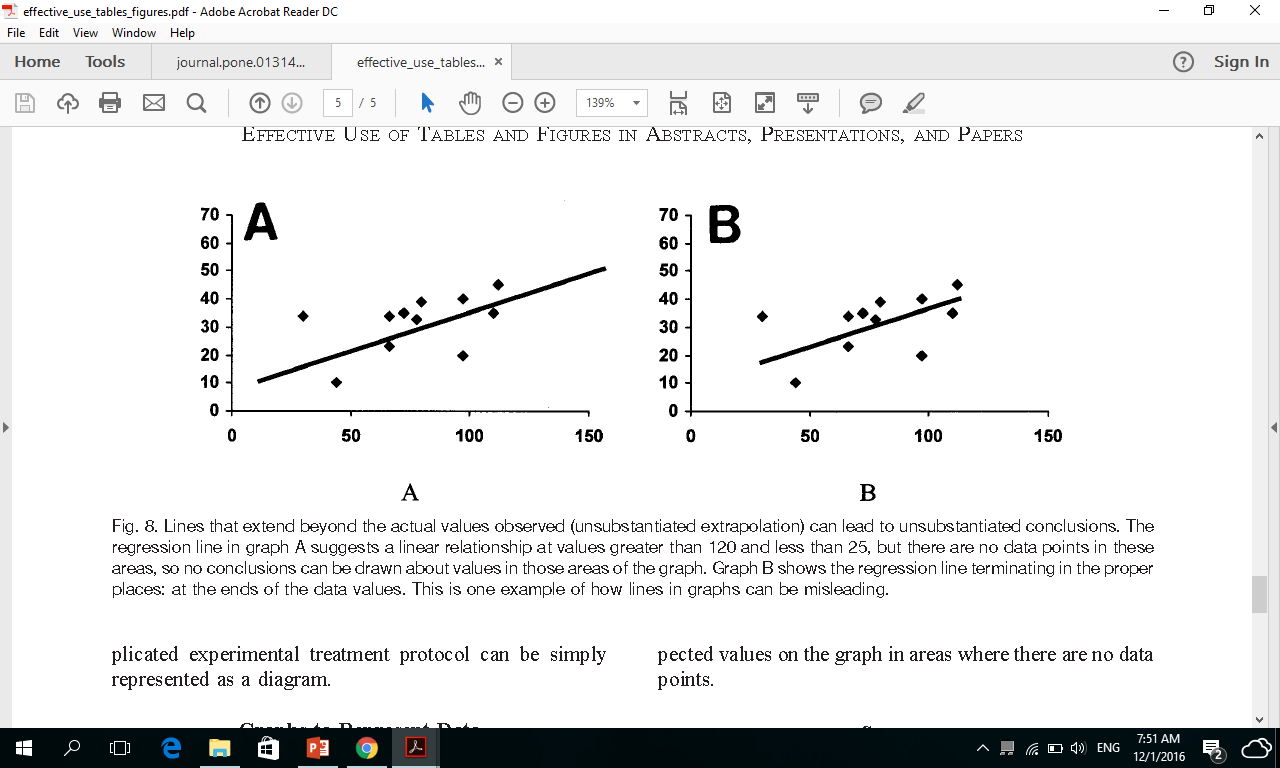 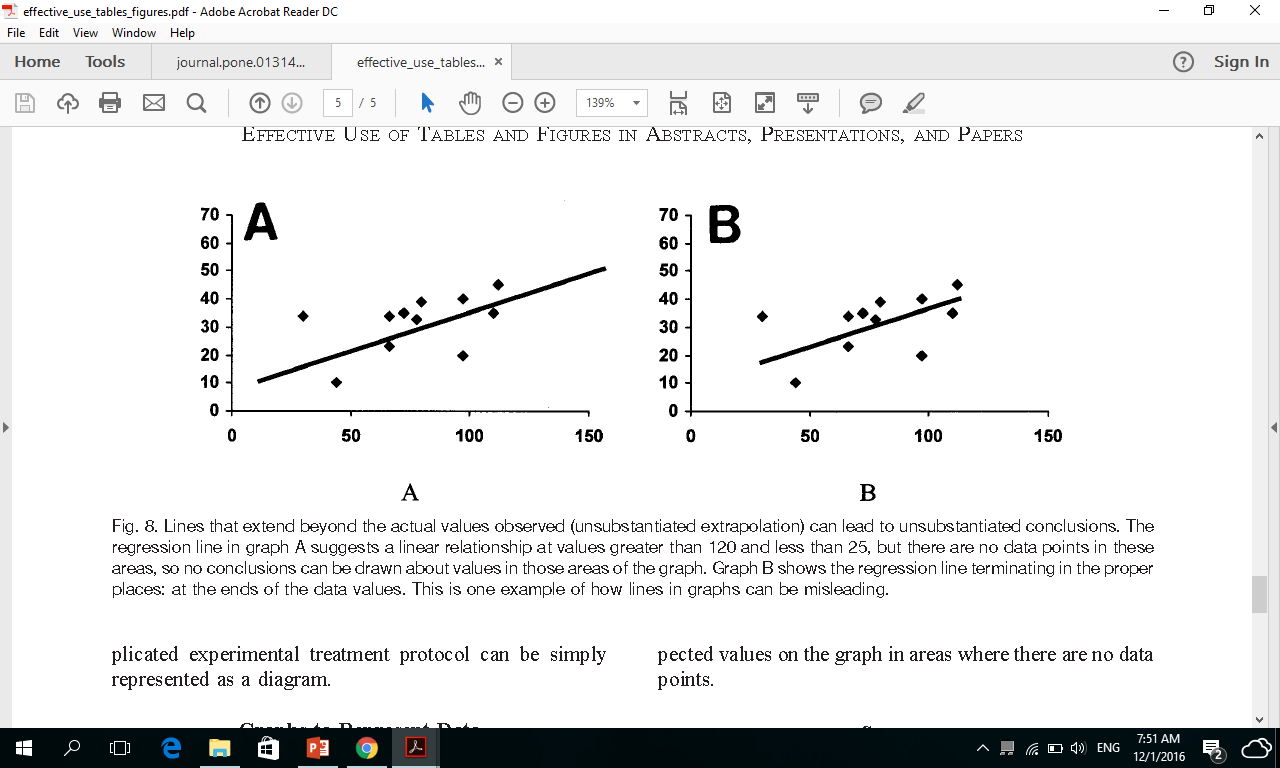 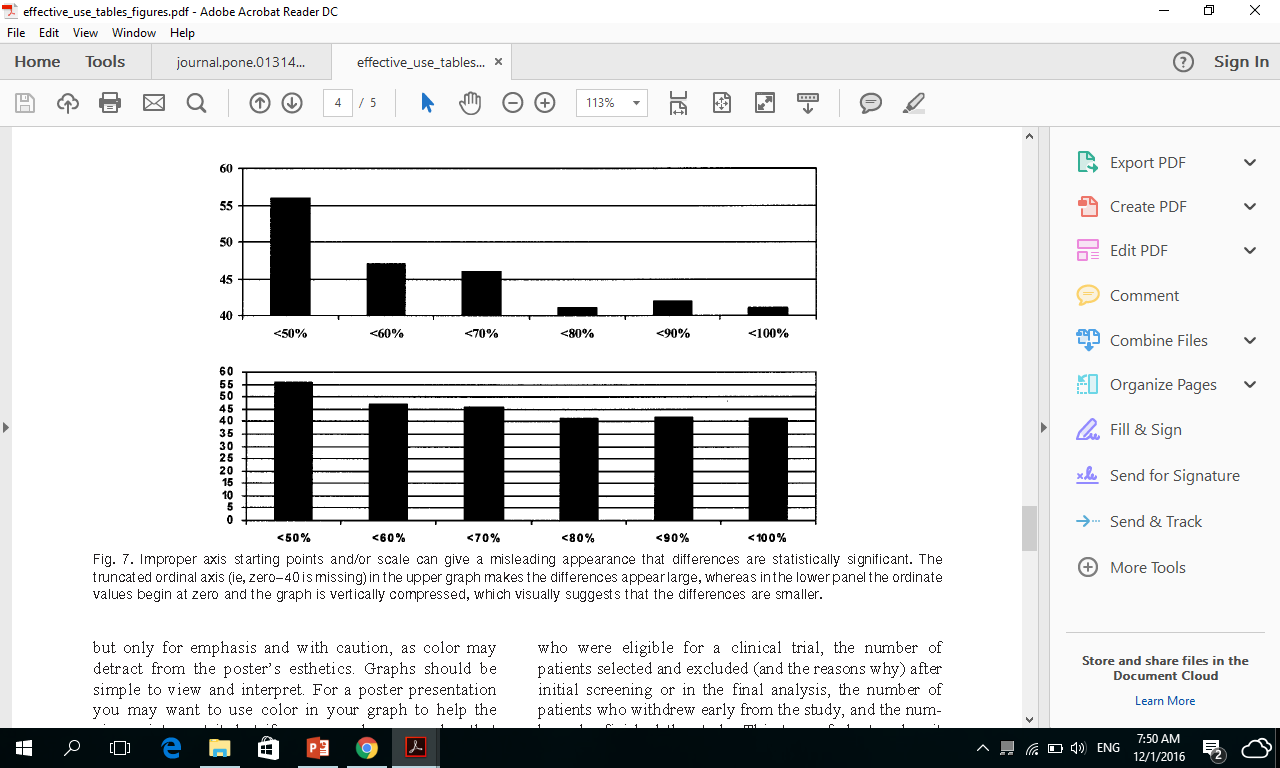 Figure 1.............................................................The title of tables should be written first with garamond 12, single space and after 6pt. Content of the tables should be written using Garamond 12 single space and the remarks of tables placed in the bottom with garamond 11, single space and before 4pt.Table 1. Effects of plant growth regulator types and concentrations on embryogenic callus induction from leaf tip explants of D. lowiicultured in ½ MS medium supplemented with 2.0% (w/v) sucrose under continuous darkness at temperature of 25±2oC after 60 days of cultureRemarks: *Mean values within a column followed by the same letters are not significantly different at p<0.05 according to Duncan’s Multiple Range Test. Note. +: callus at tip, ++: callus at tip and midsection, +++: callus covered all surfaces, - : no callusKESIMPULAN (conclusion)Conclusions should only answer the objectives of the research. The conclusion should be explained clearly. Suggestion placed after conclusion contains a recommendation on the research done or an input that can be used directly by the consumer. Conclusions and suggestions should be written less than 100 words and should be written in a paragraph.UCAPAN TERIMAKASIH (Acknowledgement)(If any)Recognize those who helped in the research, especially funding supporter of your research. Name the person to help you work.DAFTAR PUSTAKA(references)Citation in textCite references in the text by name and year in parentheses. Some examples: It appears to increase the methane production by providing C sources and decreasing the amount of oxidation-reduction potential (Li, 2007). These results are in line with those obtained by Oelbermann and Schiff (2008). By employing the methanothroph bacteria through some oxidation mechanisms, CH4 could be converted into CO2 (Nieder and Benbi, 2008; Thaurer, et al. 2008).Please ensure that every reference cited in the text is also present in the reference list (and vice versa). Any references cited in the abstract must be given in full. Unpublished results and personal communications are not recommended in the reference list, but may be mentioned in the text. If these references are included in the reference list they should follow the standard reference style of the journal and should include a substitution of the publication date with either 'Unpublished results' or 'Personal communication'. Citation of a reference as 'in press' implies that the item has been accepted for publication. All references mentioned should be written on alphabetical arranged from A to Z.Journal abbreviations sourceJournal names should be abbreviated according to the List of Title Word Abbreviations: http://cassi.cas.org/search.jsp.Example: Journal ArticleZhang, H., Chen, C., Zhu, C., & Sun, D. 2016. Production of Bacterial Cellulose by Acetobacter xylinum: Effects of Carbon/Nitrogen-Ratio on Cell Growth and Metabolite Production. Cellulose Chemistry and Technology. 50(9–10), 997 – 1003.Book Deublein, D., & Steinhauser, A. 2008. Biogas from Waste and Renewable Resources. Mörlenbach, Germany: WILEY-VCH Vewrlag GmbH & Co. KgaA. https://doi.org/10.1002/9783527621705Edited BookTaherzadeh, M. J., & Karimi, K. 2011. Fermentation inhibitors in ethanol processes and different strategies to reduce their effects. Biofuels (1st ed.). Elsevier Inc. https://doi.org/10.1016/B978-0-12-385099-7.00012-7Dissertation or ThesisForgács, G. 2012. Biogas Production from Citrus Wastes and Chicken Feather : Pretreatment and Co-digestion (Doctoral Thesis). Goteborg, Sweden: Chalmers University of Technology. Retrieved from http://publications.lib.chalmers.se/records/fulltext/157608.pdfWebCentral Bureau Statistics of Indonesia. 2015. Produksi buah-buahan dan sayuran tahunan di Indonesia. Online: http://www.bps.go.id/site/pilihdata.* References should use a reference management tool such as Mendeley/Zotero/Endnote.Variabel PengamatanHasilKadar air (%)70,65C organik (%)20,50N total (%)1,02P total (%)0,48Cytokinin/Auxin(mg L-1)Cytokinin/Auxin(mg L-1)Percentage ofSurvival(%)Percentage of       callus formation (%)Density ofcallusColor of callusTDZNAAPercentage ofSurvival(%)Percentage of       callus formation (%)Density ofcallusColor of callusControlControl24.0±8.0g2.0±1.47d*+Greenish-white  0.22   0.00    64.0±28.5cd18.0±10.4bc         +Greenish-white  0.33                           1.0                              0.00  0.00    60.0±24.5cde    48.0±20.5def22.0±11.5bc24.0±13.1bc         +         +Yellowish-whiteGreenish-white  3.0  0.00    90.0±30.3ab28.0±17.4bc        ++Greenish-white  0.0  0.0  0.0                        0.046  0.5  1.0                   75.0±43.9bc    65.0±48.3cd    42.0±29.8efg28.0±17.4bc25.0±13.9bc0.0±0.0e        ++         +-Yellowish-whiteGreenish-white-  1.0      0.046    92.0±15.3a34.1±25.8bc++White  3.0    3.0                          0.046  0.5    96.0±19.8a    34.0±8.9fg52.0±16.5a12.0±8.8bc        ++++WhiteYellowish-white  3.0  1.0    86.0±21.1ab28.0±17.9bc++White  4.0                          0.5    62.0±25.0cd18.0±10.4bc+Greenish-white  4.0   1.0     50.0±26.0def14.0±9.1bc+Greenish-white